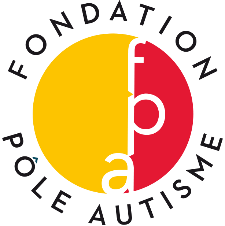 Formulaire d’inscription pour la formation « Drapeaux Verts et Rouges » destinée au personnel des IPE*Le nombre exact devra être indiqué au plus tard deux semaines avant la date retenue pour la présentation, afin que nous puissions prévoir le bon nombre d’ouvrages.**La première date doit en principe se situer 4 semaines après la soumission de ce formulaire / L’heure du début peut se situer entre 8h et 19h00Fondation Pôle AutismePlace du Cirque 21204 GenèveT. +41 (0)22 322 89 24drapeauxvertsetrouges@pole-autisme.chDONNEES DE CONTACTDONNEES DE CONTACTDONNEES DE CONTACTDONNEES DE CONTACTNom de l’institution de la Petite Enfance (IPE)AdresseN°LocalitéCode postalNom de la personne de contactFonction de la personne de contactEmail de la personne de contactORGANISATION DE LA FORMATIONORGANISATION DE LA FORMATIONEstimation des personnes présentes à la formation*Lieu prévu pour la formationHORAIRES** (pour une même date vous pouvez indiquer plusieurs plages) HORAIRES** (pour une même date vous pouvez indiquer plusieurs plages) HORAIRES** (pour une même date vous pouvez indiquer plusieurs plages) Première optionDate      Heure de début      Deuxième optionDate      Heure de début      Troisième optionDate      Heure de début      COMMENTAIRES